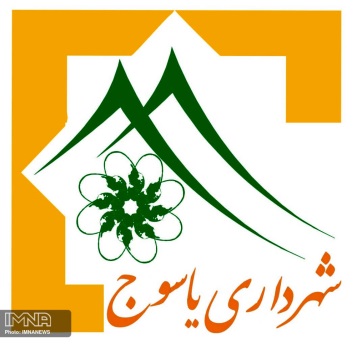 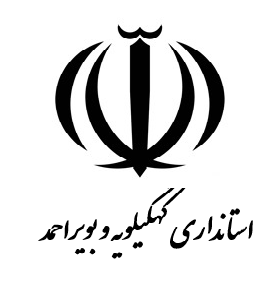 شهرداری یاسوجبا همکاری حوزه تحول اداری استانداری کهگیلویه و بویراحمدشرایط تبدیل وضعیت نیروهای شرکتی شهرداری یاسوج به قرارداد انجام کار معینبه داوطلبان توصیه می شودمطالب این مجموعه گردآوری شده را با دقت مطالع نماینداسفندماه 1400دفترچه راهنمای آزمون تبدیل وضعیت نیروهای شرکتی شهرداری یاسوج به قرارداد کار معینبسمه تعالیمهلت ثبت نام به صورت اینترنتی از روز یک شنبه 22 اسفند ماه سال 1400 و تا پایان روز سه شنبه 24 اسفندماه سال 1400 ادامه خواهد داشت.الف) مطالعه شرایط آزمون شرایط تبدیل نیروهای شرکتی شهرداری های استان به قرارداد انجام کار معین در صفحه اول سامانه شهرداری یاسوج www.yasujct.com  جهت دریافت و مطالعه داوطلبان قرار گرفته است. اکیداً توصیه می شود داوطلبان محترم، قبل از هرگونه اقدام، شرایط را مطالعه و سپس نسبت به پرداخت هزینه و ثبت نام در آزمون اقدام نمایند.ب) مدارک مورد نیاز:اصل شناسنامه، اصل کارت ملی، اصل کارت پایان خدمت (ویژه آقایان)، اصل مدرک تحصیلی و سابقه بیمهج) پرداخت وجه:متقاضیان واجد شرایط، پس از مطالعه دقیق شرایط، باید با مراجعه به صفحه اول سامانه، بر روی گزینه «ثبت نام کار گروه اول» کلیک کرده و از بخش مربوط به «پرداخت هزینه» مبلغ 000/000/1 (یک میلیون) ریال هزینه ثبت نام در آزمون را پرداخت نمایند. جهت این امر، کارت بانکی به همراه رمز اینترنتی، تاریخ انقضاء و کد  cvv2 مورد نیاز می باشد.تبصره: تنها افرادی مجاز به ثبت نام هستند که مشخصات آنها از طریق شهرداری در سایت بارگذاری شده باشد.د) شروع فرآیند ثبت نام:فرآیند ثبت نام:کلیه مدارک درخواستی می بایست در سامانه بارگذاری شود.ه) ویرایش اطلاعات در زمانی که سامانه جهت ویرایش اطلاعات داوطلبان باز می باشد، داوطلبان می توانند با مراجعه به پروفایل کاربری خود و کلیک بر روی بخش « ویرایش اطلاعات» اقدام به ویرایش اطلاعات ثبت شده خود نمایند.و) کارت برگذاری آزمون و نحوه دریافت کارت شرکت در آزمون:کارت شرکت در آزمون، قبل از تاریخ چهارشنبه 25 اسفندماه 1400 برای مشاهده و پرینت بر روی سایت شهرداری یاسوج به آدرس  www.yasujct.com   قرار خواهد گرفت. آزمون در روز جمعه 27 اسفند ماه 1400 در دانشگاه فنی و حرفه ای استان برگزار خواهد شد. ساعت و شروع و محل برگزاری آزمون بر روی کارت شرکت در آزمون درج و به هنگام پرینت کارت به آگاهی داوطلبان خواهد رسید. لازم به ذکر است صدور کارت شرکت در آزمون، به منزله تأیید اطلاعات ارسالی از سوی داوطلبان پس از اجرای آزمون توسط شهرداری های مربوطه، مورد بررسی قرار خواهد گرفت.بخش دوم: مراحل و نحوه اعلام نتیجهپس از برگزاری آزمون، داوطلبان در زمان مقتضی می توانند با مراجعه به پروفایل کاربری خود، از نتیجه آزمون مطلع شوند. ادامه مراحل ارزیابی و جذب داوطلبان، توسط شهرداری مربوطه انجام خواهد پذیرفت.بخش سوم: تذکرات مهمکلیه داوطلبان در صورت قبولی در آزمون به هنگام تشکیل پرونده ملزم به ارائه اصل کارت پایان خدمت (صرفاً آقایان) و مدرک تحصیلی (یا گواهی نامه موقت معتبر) می باشند و در صورت عدم ارائه مدارک به کارگیری آنان منتفی خواهد بود.چنانچه خلاف هر یک از شرایط اشاره شده در این مجموعه در مورد هر یک از داوطلبان به اثبات برسد، از بکارگیری و اشتغال به کار وی ممانعت به عمل آمده و حتی در صورت بکارگیری، اقدامات لازم در جهت قطع رابطه بکار گیری انجام خواهد شد.مسئولیت هرگونه اشتباه در اطلاعات ارسالی یا تفسیر اشتباه شرایط اعلام شده در آگهی، با متقاضی می باشد.استرداد وجه واریری ثبت نام تحت هیچ شرایطی امکان پذیر نمی باشد.ثبت نام داوطلبان صرفاً به صورت اینترنتی و از طریق پایگاه اینترنتی معرفی شده می باشد.شرکت در آزمون تنها بخشی از پروسه تبدیل وضعیت پرسنل برابر بخشنامه شماره 56451 مورخ 25/12/1399 بوده و هیچگونه حقی برای داوطلبان ایجاد نمی نماید.داوطلبان می بایست قبل از تاریخ بخشنامه (25/12/1399) دارای سابقه بیمه مربوط به شرکت های طرف قرارداد شهرداری و سازمان های مربوطه بوده و در سال 1400 نیز حق بیمه آنها به صورت مستمر واریز شده باشد.کسب حداقل 40 امتیاز از 100 امتیاز شاخص های ارزیابی، الزامی بوده و افراد به ترتیب امتیازات فضلی مکتسبه در هر شهرداری در سقف سهمیه تخصیصی، برای بررسی و اقدامات بعدی معرفی می گردند.آخرین مدرک تحصیلی افراد، ملاک تعیین شرایط احراز و ارزیابی خواهد بود.سابقه تجربی: سوابق افرادی که، بدون رابطه استخدامی در شهرداری و سازمان های وابسته اشتغال داشته و هم اکنون نیز در شهرداری مربوطه، اشتغال آنها استمرار دارد: از قبیل شرکت های تأمین نیرو، پیمانکاری های طرف قرارداد، مشروط به مشروط به پرداخت حق بیمه به شعبات تأمین اجتماعی و دریافت حقوقسوالات صرفاً از کتاب مجموعه قوانین و مقررات شهرداری ها به تعداد 20 سوال می باشد.انعقاد قرارداد با افراد پذیرفته شده پس از موافقت شهرداری منوط به اخذ تأییدیه واحد گزینش زیربط خواهد خواهد بود.نکته بسیار مهم: در صورتی که داوطلب جهت ویرایش وارد سامانه شود، می بایست دوباره تمامی مراحل را به صورت کامل طی نموده و کد رهگیری خود را مشاهده نماید، در غیر اینصورت، تغییرات مورد نظر ایشان اعمال نخواهد گردید و همان اطلاعات قبل از ویرایش برای داوطلب معتبر خواهد بود.عنوان شاخصسطوحامتیازسقف امتیاز*سطح تحصیلات دانشگاهیفوق دیپلم520*سطح تحصیلات دانشگاهیلیسانس1020*سطح تحصیلات دانشگاهیفوق لیسانس1520*سطح تحصیلات دانشگاهیدکتری2020**سابقه تجربیبه ازای هر سال سابقه تجربی 4 امتیازبه ازای هر سال سابقه تجربی 4 امتیاز60***مصاحبه تخصصی (بمنظور تسپهیل، تسریع و دقت در انجام موضوع، مصاحبه به صورت آزمون کتبی صورت می گیرد.)***مصاحبه تخصصی (بمنظور تسپهیل، تسریع و دقت در انجام موضوع، مصاحبه به صورت آزمون کتبی صورت می گیرد.)20-020مجموع امتیازاتمجموع امتیازاتمجموع امتیازات100